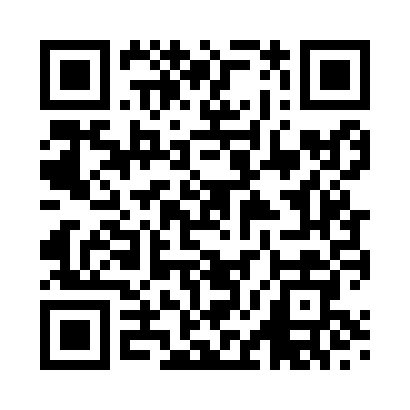 Prayer times for Pinchbeck, Lincolnshire, UKMon 1 Jul 2024 - Wed 31 Jul 2024High Latitude Method: Angle Based RulePrayer Calculation Method: Islamic Society of North AmericaAsar Calculation Method: HanafiPrayer times provided by https://www.salahtimes.comDateDayFajrSunriseDhuhrAsrMaghribIsha1Mon2:534:411:056:449:2811:162Tue2:534:411:056:449:2811:163Wed2:544:421:056:439:2711:164Thu2:544:431:056:439:2711:165Fri2:554:441:056:439:2611:166Sat2:554:451:056:439:2611:157Sun2:564:461:066:439:2511:158Mon2:564:471:066:429:2411:159Tue2:574:481:066:429:2311:1510Wed2:574:491:066:429:2311:1411Thu2:584:501:066:419:2211:1412Fri2:594:511:066:419:2111:1313Sat2:594:531:066:409:2011:1314Sun3:004:541:076:409:1911:1215Mon3:014:551:076:399:1811:1216Tue3:014:561:076:399:1711:1117Wed3:024:581:076:389:1511:1118Thu3:034:591:076:379:1411:1019Fri3:045:001:076:379:1311:1020Sat3:045:021:076:369:1211:0921Sun3:055:031:076:359:1011:0822Mon3:065:051:076:359:0911:0823Tue3:065:061:076:349:0711:0724Wed3:075:081:076:339:0611:0625Thu3:085:091:076:329:0511:0626Fri3:095:111:076:319:0311:0527Sat3:095:121:076:309:0111:0428Sun3:105:141:076:299:0011:0329Mon3:115:151:076:288:5811:0230Tue3:125:171:076:278:5711:0231Wed3:125:181:076:268:5511:01